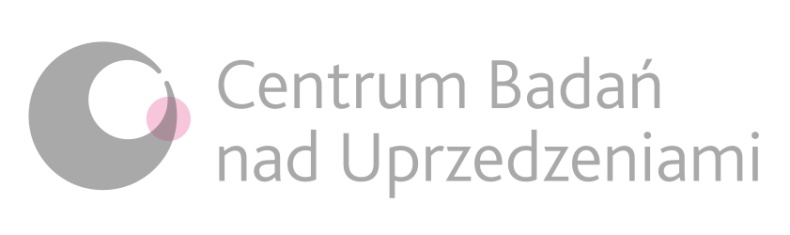 Molestowanie na uczelniach w Polsce.
Skala zjawiska, poczucie bezpieczeństwa i wymiar instytucjonalny.Winiewski, MikołajBulska, DominikaBabińska, MariaWarszawa, 2018Uwagi do rozwoju narzędzia badawczego Metoda	Wyniki opisywane w niniejszym raporcie pochodzą z badania przeprowadzonego na zlecenie Biura Rzecznika Praw Obywatelskich przez firmę badawczą PBS Spółka z.o.o. Narzędzie Do badania Wykonawca – PBS Spółka z o.o. - zaadaptował ankietę przygotowaną w międzynarodowym projekcie Gender-Based Violence, Stalking and Fear of Crime (EU Project 2009 – 2011, JLS/2007/ISEC/415). Polska część badania została przeprowadzona przez Katedrę Socjologii Prawa UJ pod kierownictwem dr hab. Janiny Czapskiej, prof. UJ. Raport z tej części pt. „Przemoc seksualna wobec kobiet. Nękanie i strach przed przestępczością” ukazał się w 2012 r. (Informacje o projekcie: www.gendercrime.eu). Szczegółowy opis oryginalnego narzędzia znajduje się w wymienionym wyżej raporcie, natomiast zaadaptowana wersja narzędzia wraz z opisem skryptów warunkowych znajduje się w załączniku 1. Uwagi odnośnie do narzędzia i potencjalnych modyfikacji w przyszłości:Narzędzie to nie zawiera żadnych ogólnych pytań (czy też skal) związanych z funkcjonowaniem społecznym, poznawczym, psychologicznym osób badanych. Zadanie wszystkim osobom badanym choćby kilku pytań o dobrostan, funkcjonowanie poznawcze lub zastosowanie obiektywnych miar tego funkcjonowania, np. takich, jak średnia ocen z egzaminów, pozwoliłoby na ocenę związku doświadczeń molestowania z tymi zmiennymi. Na przykład, zastosowanie krótkiej skali satysfakcji z życia pozwoliłoby na sprawdzenie, jaki wpływ ma doświadczenie molestowania seksualnego na poziom tej zmiennej. Dodatkowo, takie całościowe ujęcie zmiennych typu jakość życia czy symptomy zaburzeń psychicznych pozwoliłyby na testowanie hipotez o związku wiedzy o instytucjach przeciwdziałających molestowaniu z dobrostanem osób doświadczających i nie doświadczających molestowania. Innymi słowy, pozwoliłoby to sprawdzić, jaki efekt dla jakości życia studentów przynoszą instytucjonalne działania.Ankieta nie zawiera uszczegóławiających pytań odnośnie do doświadczeń wcześniejszych – z okresu sprzed studiów. Brak ten nie pozwala na ustalenie, które doświadczenia zadeklarowane w badaniu miały miejsce przed, a które podczas studiowania. Narzędzie nie zawiera choćby krótkiej baterii pytań związanych z postrzeganiem czy też świadomością molestowania. Tego typu pytania pozwalają na określenie „atmosfery” związanej z danym zjawiskiem. Dzięki nim można ustalić, czy w świadomości studentów i studentek molestowanie jest problemem, nawet jeśli ich nie dotyka osobiście. Podobnego typu pytania zadaje w swoich projektach CBOS. Ankieta zawiera wiele tzw. pytań podwójnych (eng. double-barelled questions), których cechą charakterystyczną jest to, że opisują więcej niż jedną kwestię (w tym przypadku typ zachowania), jednak pozwalają tylko na jedną odpowiedź. W efekcie trudno jest określić, której kwestii konkretnie dotyczy dana odpowiedź, co może prowadzić do błędnego wnioskowania. W przypadku zarówno molestowania, jak i molestowania seksualnego oraz przemocy seksualnej, pada seria szczegółowych pytań związanych z ostatnim wydarzeniem. Dobrym rozwiązaniem byłoby konkretniejsze określenie, o jakie wydarzenie chodzi. W narzędziu zadano pytanie o ostatnie wydarzenie, nie uwzględniając uczelni jako miejsca zdarzenia – co nie pozwala wnioskować o charakterze molestowania na uczelni. Nie określano także wystandaryzowanego dla wszystkich respondentów zakresu czasu, co nie pozwala na porównania w pełni np. dla studentów 3 i 2 roku, gdzie zakres czasu „od początku studiów” różni się znacząco. W kwestionariuszu zadane zostały pytania o winę i współodpowiedzialność za opisane wydarzenie. Pytania miały formę zerojedynkową tj. pozwalającą jedynie na kategoryczną odpowiedź. Wydaje się, że w tym przypadku lepsza byłaby bardziej zniuansowana forma pytania. Na tym etapie kwestionariusza można pokusić się o pytanie ze skalą odpowiedzi czy wręcz o pytanie półotwarte. Załącznik 1. KwestionariuszDroga Studentko, Drogi Studencie!Zapraszamy do udziału w badaniu pt. „Zjawisko molestowania w tym molestowania seksualnego studentek i studentów uczelni wyższych”, które przeprowadza instytut badawczy PBS Sp. z o.o. działając z upoważnienia Rzecznika Praw Obywatelskich.Dlaczego prowadzone są takie badania?Wypełniając ten kwestionariusz pomagasz zapewnić w przyszłości lepsze wsparcie i pomoc dla osób, które doświadczyły molestowania, w tym molestowania seksualnego. Przez molestowanie rozumiane jest każde niepożądane zachowanie, którego celem lub skutkiem jest naruszenie godności osoby fizycznej i stworzenie wobec niej zastraszającej, wrogiej, poniżającej, upokarzającej lub uwłaczającej atmosfery. Badanie bazuje na definicjach z obowiązujących dyrektyw unijnych i ustawy równościowej:Molestowanie seksualne to każde niepożądane zachowanie o charakterze seksualnym wobec osoby fizycznej lub odnoszące się do płci, którego celem lub skutkiem jest naruszenie godności tej osoby, w szczególności przez stworzenie wobec niej zastraszającej, wrogiej, poniżającej, upokarzającej lub uwłaczającej atmosfery; na zachowanie to mogą się składać fizyczne, werbalne lub pozawerbalne elementy.Zdajemy sobie sprawę, że kwestionariusz porusza bardzo osobiste kwestie, dlatego tym bardziej jesteśmy Ci wdzięczni za udział w tym badaniu. Badanie skierowane jest zarówno do kobiet, jak i mężczyzn.Wypełnianie kwestionariuszaKwestionariusz zawiera cztery części. Po pierwszej, dotyczącej Ciebie, chcielibyśmy poprosić o odpowiedzi na pytania dotyczące Twoich doświadczeń w zakresie molestowania, molestowania seksualnego i przemocy seksualnej. Na końcu znajdziesz informacje na temat instytucji udzielających pomocy. Pamiętaj, że nie ma odpowiedzi „dobrych” i „złych”. Ochrona danychGwarantujemy całkowitą ochronę danych. Wszystkie informacje są zbierane w sposób zapewniający anonimowość. Wyniki będą prezentowane w zbiorczych zestawieniach.Zespół PBSSkrypt: Możliwa jedna odpowiedź.M1 Wybierz język, w którym chcesz wypełnić kwestionariusz:polskiangielskiSkrypt: Możliwa jedna odpowiedź. Dalej wersjonuj ze względu na płeć.	M2 Określ swoją płeć:kobieta mężczyznaSkrypt: Możliwa jedna odpowiedź.M3 Określ swój status na uczelni:student(ka)doktorant(ka)Skrypt: Możliwa jedna odpowiedź. Na końcu „inne, jakie?”M4 Na jakiej uczelni studiujesz? (lista do wyboru)1 – uniwersytet2 – uczelnia techniczna3 – uczelnia medyczna4 – uczelnia artystyczna5 – uczelnia zawodowa6 – uczelnia ekonomiczna7 – uczelnia niepubliczna8 – uczelnia pedagogiczna9 – uczelnia rolnicza i przyrodnicza10 – uczelnia wojskowa11 – uczelnia wychowania fizycznegozagregowanie1 – uniwersytety2 – ucezlnie techniczne3 – ucz niepubl4 – pozostałe Skrypt: Możliwe maksymalnie trzy odpowiedzi. Na końcu „inne, jakie?”. W angielskiej wersji też „I don’t know” półotwarteM4_1 Wydział (lista do wyboru) 1 – human2- inz i techn3-med.4- społ5 – przyrod6 – rolnicze7 - inneSkrypt: Możliwe maksymalnie trzy odpowiedzi. Na końcu „inne, jakie?”. W angielskiej wersji też „I don’t know” półotwarteM4_2 Kierunek (lista do wyboru)Skrypt: Możliwa jedna odpowiedź.M5 Jak długo studiujesz na tej uczelni? Krócej niż rok.Co najmniej rok, krócej niż 2 lata.Co najmniej 2 lata, krócej niż 3.Co najmniej 3 lata, krócej niż 4.Dłużej niż 4 lata.Skrypt: Możliwa jedna odpowiedź.M5_1 Rok studiów (lista do wyboru)Skrypt: Wyświetl, jeżeli M5 = 1 i zakończ ankietę (jeżeli M5 <>1, przejdź do M6).Dziękujemy za chęć udziału w badaniu, ale jest ono skierowane tylko do osób studiujących co najmniej rok.Skrypt: Możliwa jedna odpowiedź. Następne dwa pytania dotyczą Twojego poczucia bezpieczeństwa na uczelni.M6 Jak czujesz się w następujących miejscach na terenie uczelni?Skrypt: Możliwa jedna odpowiedź. M7 Jak czujesz się, kiedy po zmroku idziesz sam(a) w okolicy uczelni lub akademików 1. Bezpiecznie. 2. Raczej bezpiecznie. 3. Raczej niebezpiecznie. 4. Niebezpiecznie. 5. Nie chodzę tam sam(a) po zmroku.Zdarza się, że w codziennym życiu ludzie doświadczają zachowań, które mogą naruszać ich godność, stwarzać wokół nich wrogą lub poniżającą atmosferę. Zachowania takie mogą, ale nie muszą mieć podłoża seksualnego. Może to zdarzyć się na ulicy, w miejscach publicznych, ale także na uczelni, w pracy, w kontaktach z przyjaciółmi, znajomymi lub członkami rodziny, w Internecie lub w innych miejscach.Skrypt: Możliwa jedna odpowiedź.A1 Jak często doświadczałeś(aś) zachowań, które naruszyły Twoją godność, stworzyły wokół Ciebie wrogą lub poniżającą atmosferę – ale nie miały podłoża seksualnego?częstoczasamirzadkonigdynie chcę udzielać odpowiedzi na to pytanieSkrypt: Możliwe wiele odpowiedzi. 14 – wyłączająca. Kolumna A – co najmniej jedna odpowiedź, kolumna B – dopuść brak odpowiedzi we wszystkich itemach. A2 Często nie przypominamy sobie od razu takich sytuacji. Kilka z nich opisaliśmy poniżej. Czy kiedykolwiek przeżyłeś(aś) którąś z nich?
W przeszłości zdarzyło się, że:
(możesz wybrać więcej niż jedną odpowiedź. Dla każdej sytuacji poprosimy Cię 
o odpowiedź, czy dotyczyła Cię osobiście oraz czy byłeś(aś) świadkiem takiej sytuacji)Skrypt: Zadaj, jeżeli A2 w kolumnie A <> 14 (jeżeli A2 w kolumnie A = 14, przejdź do B1). Pokaż tylko itemy wskazane w A2 w kolumnie A plus odpowiedź 14. Możliwość wielu odpowiedzi. 14 – wyłączająca.A3 Teraz ponownie zobaczysz listę sytuacji, które wskazałeś(aś) jako te, które przeżyłeś(aś) osobiście.
To badanie skupia się na Twoich doświadczeniach jako studenta(ki). Dlatego wskaż, która 
z tych sytuacji wydarzyła się od momentu rozpoczęcia studiów na tej uczelni.(możesz wybrać więcej niż jedną odpowiedź)Ktoś kierował w moją stronę niestosowne uwagi na temat ubioru, wyglądu, wieku, zachowania, kompetencji lub sytuacji materialnej. Ktoś opowiadał o mnie negatywne informacje, starał się odseparować od znajomych. Ktoś wyśmiewał się ze mnie.Ktoś ubliżał mi lub obrażał.Ktoś utrudniał mi możliwość wypowiadania się.Wymagania wobec mnie były wyższe w odróżnieniu od reszty grupy (np. problemy w uzyskaniu zaliczenia.Ktoś ostentacyjnie mnie ignorował / lekceważył.Ktoś mnie prześladował np. obserwował mnie lub podglądał, wysyłał niechciane wiadomości, nachodził).Ktoś w nieodpowiedni, uwłaczający sposób patrzył na mnie lub prezentował wobec mnie poniżające / obraźliwe gesty.Ktoś bez mojej zgody zamknął mnie w pomieszczeniu.Ktoś naruszył moją nietykalność cielesną,Ktoś użył wobec mnie groźby.Doświadczyłem(am) innych form molestowania.Od momentu rozpoczęcia studiów nie doświadczyłem(am) żadnej z tych sytuacji.Skrypt: Zadaj, jeżeli A3 <> 14 (jeżeli A3 = 14, przejdź do B1). Pokaż tylko itemy wskazane w A3. Możliwa jedna odpowiedź.A4 Teraz zobaczysz listę tych zdarzeń, które przeżyłeś(aś) w czasie studiów.Jeśli wskazałeś(aś) więcej niż jedną sytuację, prosimy, abyś wybrał(a) tę, którą oceniasz 
jako najbardziej przykrą i odpowiedział(a) na kolejne pytania w odniesieniu do tego zdarzenia.Jeśli wcześniej wybrałeś(aś) tylko jedno zdarzenie, pojawi się ono poniżej. Prosimy potwierdź je kliknięciem i odpowiedz na następne pytania odnosząc się do tego zdarzenia:Ktoś kierował w moją stronę niestosowne uwagi na temat ubioru, wyglądu, wieku, zachowania, kompetencji lub sytuacji materialnej. Ktoś opowiadał o mnie negatywne informacje, starał się odseparować od znajomych.Ktoś wyśmiewał się ze mnie.Ktoś ubliżał mi lub obrażał.Ktoś utrudniał mi możliwość wypowiadania się.Wymagania wobec mnie były wyższe w odróżnieniu od reszty grupy (np. problemy w uzyskaniu zaliczenia.Ktoś ostentacyjnie mnie ignorował/lekceważył.Ktoś mnie prześladował np. obserwował mnie lub podglądał, wysyłał niechciane wiadomości, nachodził).Ktoś w nieodpowiedni, uwłaczający sposób patrzył na mnie lub prezentował wobec mnie poniżające / obraźliwe gesty.Ktoś bez mojej zgody zamknął mnie w pomieszczeniu.Ktoś naruszył moją nietykalność cielesną,Ktoś użył wobec mnie groźby.Doświadczyłem(am) innych form molestowania.Teraz chcielibyśmy zadać kilka pytań na temat wybranego przez Ciebie zdarzenia.Skrypt: Możliwe wiele odpowiedzi. 7 – półotwarte. 99 - wyłączająca.A5 Jak sądzisz, w związku z którą cechą/którymi cechami doszło do tego zdarzenia?(możesz wybrać więcej niż jedną odpowiedź)Moje wyznanie lub przekonania religijne.Moja orientacja seksualna.Moja tożsamość płciowa (transpłciowość).Mój wiek.Moja płeć.Moje pochodzenie narodowe, etniczne lub rasa.Inna cecha, jaka….?Trudno powiedzieć.99. Nie chcę udzielać odpowiedzi.Skrypt: Możliwa jedna odpowiedź.A6 Czy poczułeś(aś) się zagrożony(a) w tej sytuacji?Tak, bardzo.Raczej tak.Raczej nie.Wcale nie.Nie chcę udzielać odpowiedzi.Skrypt: Możliwa jedna odpowiedź.A7 Teraz chcielibyśmy zapytać Cię o sprawcę - osobę, z którą doświadczyłeś(aś) incydentu, który wskazałeś(aś) wcześniej. Określ płeć tej osoby:mężczyzna kobietaSkrypt: Możliwa jedna odpowiedź.A8 Prosimy, określ, do której z poniższych kategorii należała ta osoba:Kolega/koleżanka ze studiów.Pracownik naukowy.Inny pracownik uczelni (np. administracyjny, techniczny).Osoba spoza uczelni.Skrypt: Możliwe wiele odpowiedziA9 Kim była dla Ciebie ta osoba?(możesz wybrać więcej niż jedną odpowiedź)Partnerem życiowym.Byłym partnerem.Kimś z grupy moich przyjaciół, znajomych (również "znajomym moich znajomych").Kimś z rodziny (również dalekiej).Kimś z pracy.Kimś z mojego sąsiedztwa (np. sąsiadem, współlokatorem, właścicielem mieszkania).Profesjonalistą (np. lekarzem, trenerem, ochroniarzem, policjantem).Kimś poznanym przez Internet.Moim nauczycielem/promotoremInnym znajomym.Kimś obcym.Kimś innym.Skrypt: Możliwa jedna odpowiedź. Dozwól przejście do kolejnego pytania bez udzielonej odpowiedziA10 Czy była to osoba, z którą byłeś(aś) na randce?taknieSkrypt: Możliwa jedna odpowiedź.A11 Gdzie doszło do tego zdarzenia?Na terenie uczelni:W sali, w której odbywają się zajęcia.W bibliotece/czytelni.W gabinecie pracownika naukowego.W pokoju samorządu studenckiego.Na stołówce/w kafejce/w sklepiku.W obiekcie sportowym/w przebieralni.W toalecie.Na parkingu.W windzie/na schodach/na korytarzu.Na terenie przyległym do budynku uczelni.W akademiku/w okolicach akademika.W innym miejscu:W/przed moim mieszkaniem/domem.W czyimś mieszkaniu/domu.Na dyskotece/w pubie/w kawiarni.W moim miejscu pracy.W publicznym budynku (np. w sklepie, na dworcu, w biurze).W miejscu publicznym (np. na ulicy, w parku, na parkingu).W środkach transportu publicznego.W samochodzie.W Internecie.Przez telefon.W innym miejscu.Nie chcę udzielać odpowiedzi.Skrypt: Możliwa jedna odpowiedź.A12 Czy powiedziałeś(aś) komuś o tym zdarzeniu?taknieSkrypt: Zadaj, jeżeli A12 = 1 (jeżeli A12 = 2, przejdź do A14). Możliwe wiele odpowiedzi.A13 Komu powiedziałeś(aś) o tym zdarzeniu?(możesz wybrać więcej niż jedną odpowiedź)Koledze/koleżance ze studiów. Pracownikowi naukowemu.Innemu pracownikowi uczelni (np. administracyjnemu, technicznemu). Komuś spoza uczelni. Skrypt: Zadaj, jeżeli A12 = 2 (jeżeli A12 = 1, przejdź do A15). Możliwe wiele odpowiedzi. Losowa kolejność dla 1-12. 13 – półotwarta. 99 - wyłączająca.A14 Dlaczego nie powiedziałeś(aś) nikomu o tym zdarzeniu?(możesz wybrać więcej niż jedną odpowiedź)To, co się wydarzyło, nie wydawało mi się wtedy aż tak złe, żebym musiał(a) komuś 
o tym mówić.Nie wiedziałem(am), z kim mógłbym/mogłabym porozmawiać.Byłem(am) w szoku i nie byłem(am) w stanie nic zrobić. Winiłem(am) siebie za złą ocenę sytuacji i uważałem(am), że przyczyniałem(am) się 
do tego, co się stało. Chciałem(am) mieć spokój i zapomnieć o tym zdarzeniu. Wstydziłem(am) się i nie potrafiłem(am) znaleźć odpowiednich słów opisujących zdarzenie. To było dla mnie zbyt osobiste, uznałem(am), że powinienem/powinnam zachować to tylko dla siebie. To zdarzyło się raz, „było, minęło”. Nie sądziłem(am), by ktokolwiek mógł mi pomóc. Bałem(am) się, że ta osoba zemści się albo skrzywdzi mnie za to, że komuś powiedziałem(am. Bałem(am) się nieprzyjemnych pytań. Nie chciałem(am) narażać moich relacji z tą osobą. Z innych powodów, jakich?. Trudno powiedzieć. Nie chcę udzielać odpowiedzi.Skrypt: Zadaj, jeżeli A13 = 4 (jeżeli A13 <> 4, przejdź do A16). Możliwe wiele odpowiedzi.A15 Powiedziałeś(aś) komuś spoza uczelni. Wskaż komu:(możesz wybrać więcej niż jedną odpowiedź)Przyjacielowi/przyjaciółce. Komuś z rodziny. Lekarzowi. Terapeucie. Dyżurnemu w telefonie zaufania. Duchownemu. Prawnikowi/doradcy. Policjantowi. Operatorowi telefonicznemu (w przypadkach molestowania przez telefon/sms). Firmie dostarczającej Internet (w przypadkach molestowania przez Internet). Grupie samopomocowej. Na internetowym forum/czacie. Skrypt: Zadaj, jeżeli A13 = 2 (jeżeli A13 <> 2, przejdź do A17). Możliwe wiele odpowiedzi. 7 - półotwartaA16 Powiedziałeś(aś) pracownikowi naukowemu. Kto to był?(możesz wybrać więcej niż jedną odpowiedź)Rektor/Prorektor.Dziekan/Prodziekan.Dyrektor Instytutu/Kierownik Katedry.Wykładowca.Osoba prowadząca ćwiczenia.Opiekun roku.Ktoś inny, kto?Skrypt: Możliwa jedna odpowiedź.A17 Jak oceniłbyś/oceniłabyś tę sytuację z perspektywy czasu?Czy to, co Ci się przydarzyło, nazwałbyś/nazwałabyś:Molestowaniem?Molestowaniem seksualnym?Przemocą?Żadne z powyższych.Nie chcę udzielać odpowiedzi.Skrypt: Możliwa jedna odpowiedź.A18 Czy zgadzasz się, że za to, co Ci się przydarzyło:Skrypt: Możliwe wiele odpowiedzi. Losowa kolejność dla 1-16. 17 – półotwarte. 18 – wyłączająca.A19 Poniższa lista zawiera opisy kilku sytuacji, które mogłyby stanowić konsekwencje wybranego przez Ciebie zdarzenia. Czy mógłbyś/mogłabyś ocenić, jakie następstwa miało dla Ciebie to doświadczenie?(możesz wybrać więcej niż jedną odpowiedź)Byłem(am) załamany(a) i przygnębiony(a). Stałem(am) się bardziej świadomy(a) dyskryminacji. Często wracałem(am) myślami do tej sytuacji. Stałem(am) się bardziej podatny(a) na choroby, przez co zwiększyła się liczba moich nieobecności na zajęciach. Postanowiłem(am) zrobić coś przeciwko dyskryminacji (np. zostałem(am) wolontariuszem(ką) w organizacji pozarządowej). Miałem(am) zaniżoną samoocenę, czułem(am) się upokorzony(a). Generalnie bardziej się bałem(am) (np. wychodzenia z domu, spotkań z ludźmi). Unikałem(am) pewnych miejsc lub sytuacji. Czułem(am) gniew i/lub rozczarowanie. Miałem(am) poczucie wstydu i/lub winy. Uważałem(am), że moja reakcja może pomóc innym osobom w przyszłości. Miałem(am) problemy w kontaktach międzyludzkich, z budowaniem zaufania do innych ludzi. Utraciłem(am) motywację do działania, nie mogłem(am) się skoncentrować, pogorszyły się moje osiągnięcia. Myślałem(am) o popełnieniu samobójstwa i/lub zrobieniu sobie krzywdy. Miałem(am) zaburzenia łaknienia. Nadużywałem(am) alkoholu/narkotyków. Miałem(am) inne problemy, jakie?. Ta sytuacja nie wywołała żadnego ze wskazanych powyżej skutków.Skrypt: Możliwe wiele odpowiedzi. 7 – wyłączająca.A20 Czy to zdarzenie wywarło wpływ na Twoje studia?(możesz wybrać więcej niż jedną odpowiedź)Tak, miało wpływ na moje wyniki w nauce.Tak, opóźniło tok moich studiów.Tak, unikałem(am) pewnych zajęć/miejsc.Tak, zmieniłem(am) miejsce studiów lub kierunek.Tak, przerwałem(am) studia.Tak, wpłynęło to na moje studia w inny sposób.Nie, nie miało to żadnego wpływu na moje studia.Skrypt: Możliwa jedna odpowiedź.A21 Na którym roku studiów doświadczyłeś(aś) tego zdarzenia?Na pierwszym.Na drugim.Na trzecim.Na czwartym (I roku MSU).Na piątym lub wyższym (II, III roku MSU).W czasie studiów doktoranckich.Skrypt: Możliwa jedna odpowiedź.A22 Czy zdarzenie to miało miejsce w czasie wymiany studenckiej/na Erasmusie+?taknieSkrypt: Zadaj, jeżeli A22 = 1 (jeżeli A22 = 2, przejdź do B1). Pytanie otwarte.A23 Wskazałeś, że zdarzenie miało miejsce podczas wymiany studenckiej/na Erasmusie+. 
W jakim kraju? ………………………………….Zdarza się, że w codziennym życiu ludzie odczuwają presję na tle seksualnym lub czują się molestowani seksualnie poprzez komentarze, kontakt fizyczny lub gesty. Może to zdarzyć się na ulicy, w miejscach publicznych, ale także na uczelni, w pracy, w kontaktach z przyjaciółmi, znajomymi lub członkami rodziny, w Internecie.Skrypt: Możliwa jedna odpowiedź.B1 Jak często odczuwałeś(aś) presję na tle seksualnym lub czułeś(aś) się molestowany(a) seksualnie?Często. Czasami. Rzadko.Nigdy.Nie chcę udzielać odpowiedzi na to pytanie.Skrypt: Możliwe wiele odpowiedzi. 12 – wyłączająca. Kolumna A – co najmniej jedna odpowiedź, kolumna B – dopuść brak odpowiedzi we wszystkich itemach. B2 Często nie przypominamy sobie od razu takich sytuacji. Kilka z nich opisaliśmy poniżej.Czy kiedykolwiek przeżyłeś(aś) którąś z nich?W przeszłości zdarzyło się, że:(możesz wybrać więcej niż jedną odpowiedź. Dla każdej sytuacji poprosimy Cię 
o odpowiedź, czy dotyczyła Cię oraz czy byłeś(aś) świadkiem takiej sytuacji)Skrypt: Zadaj, jeżeli B2 w kolumnie A <> 12 (Jeżeli B2 w kolumnie A = 12, przejdź do C1). Pokaż tylko itemy wskazane w B2 w kolumnie A plus odpowiedź 12. Możliwość wielu odpowiedzi. 12 – wyłączająca. B3 Teraz ponownie zobaczysz listę sytuacji, które wskazałeś(aś) jako te, które przeżyłeś(aś) osobiście.To badanie skupia się na Twoich doświadczeniach jako studenta(ki). Dlatego wskaż, która 
z tych sytuacji wydarzyła się od momentu rozpoczęcia studiów na tej uczelni.(możesz wybrać więcej niż jedną odpowiedź)Ktoś obnażył się przede mną, aby mi dokuczyć lub mnie przestraszyć.Ktoś dręczył mnie dzwoniąc, wysyłając smsy, e-maile lub listy, które były nieprzyzwoite lub zawierały pogróżki.Byłem(am) zaczepiany(a) poprzez gwizdanie, sprośne komentarze albo natarczywe przyglądanie się.Poczułem(am) się nieswojo dlatego, że ktoś komentował mój wygląd (ciało) lub życie prywatne, robił seksualne aluzje.Ktoś zbliżył się do mnie bez wyraźnego powodu lub nachylił się nade mną w sposób, który odczułem(am) jako nachalny.Ktoś opowiedział mi sprośny dowcip lub rozmawiał ze mną w sposób, który uznałem(am) za formę presji seksualnej.Ktoś objął mnie lub usiłował pocałować wbrew woli.Ktoś szedł za mną, śledził mnie lub naprzykrzał się, co sprawiło, że się przestraszyłem(am).Ktoś dał mi jasno do zrozumienia, że jeśli nie zgodzę się na stosunek seksualny, to może to mieć w przyszłości negatywne konsekwencje dla mnie lub mojego rozwoju zawodowego.Ktoś pokazał mi materiały o treści pornograficznej.Doświadczyłem(am) innych form molestowania seksualnego.Od momentu rozpoczęcia studiów nie doświadczyłem(am) żadnej z tych sytuacji.Skrypt: Zadaj, jeżeli B3 <> 12 (Jeżeli B3 = 12, przejdź do C1). Pokaż tylko itemy wskazane w B3. Możliwa jedna odpowiedź. B4 Teraz zobaczysz listę tych zdarzeń, które przeżyłeś(aś) w czasie studiów.Jeśli wskazałeś(aś) więcej niż jedną sytuację, prosimy, abyś wybrał(a) tę, którą oceniasz 
jako najbardziej przykrą i odpowiedział(a) na kolejne pytania w odniesieniu do tego zdarzenia.Jeśli wcześniej wybrałeś(aś) tylko jedno zdarzenie, pojawi się ono poniżej. Prosimy potwierdź je kliknięciem i odpowiedz na następne pytania odnosząc się do tego zdarzenia:Ktoś obnażył się przede mną, aby mi dokuczyć lub mnie przestraszyć.Ktoś dręczył mnie dzwoniąc, wysyłając smsy, e-maile lub listy, które były nieprzyzwoite 
lub zawierały pogróżki.Byłem(am) zaczepiany(a) poprzez gwizdanie, sprośne komentarze albo natarczywe przyglądanie się.Poczułem(am) się nieswojo dlatego, że ktoś komentował mój wygląd (ciało) lub życie prywatne, robił seksualne aluzje.Ktoś zbliżył się do mnie bez wyraźnego powodu lub nachylił się nade mną w sposób, 
który odczułem(am) jako nachalny.Ktoś opowiedział mi sprośny dowcip lub rozmawiał ze mną w sposób, który uznałem(am) za formę presji seksualnej.Ktoś objął mnie lub usiłował pocałować wbrew woli.Ktoś szedł za mną, śledził mnie lub naprzykrzał się, co sprawiło, że się przestraszyłem(am).jeśli nie zgodzę się na stosunek seksualny, to może to mieć w przyszłości negatywne konsekwencje dla mnie lub mojego rozwoju zawodowego.Ktoś pokazał mi materiały o treści pornograficznej.Doświadczyłem(am) innych form molestowania seksualnego.Teraz chcielibyśmy zadać kilka pytań na temat wybranego przez Ciebie zdarzenia.Skrypt: Możliwa jedna odpowiedź.B5 Czy poczułeś(aś) się zagrożony(a) w tej sytuacji?Tak, bardzo.Raczej tak.Raczej nie.Wcale nie.Nie chcę udzielać odpowiedzi.Skrypt: Możliwa jedna odpowiedź.B6 Teraz chcielibyśmy zapytać Cię o sprawcę - osobę, z którą doświadczyłeś(aś) incydentu, który wskazałeś(aś) wcześniej. Określ płeć tej osoby:mężczyzna kobietaSkrypt: Możliwa jedna odpowiedź.B7 Prosimy, określ, do której z poniższych kategorii należała ta osoba:Kolega/koleżanka ze studiów.Pracownik naukowy.Inny pracownik uczelni (np. administracyjny, techniczny).Osoba spoza uczelni.Skrypt: Możliwe wiele odpowiedziB8 Kim była dla Ciebie ta osoba?(możesz wybrać więcej niż jedną odpowiedź)Partnerem życiowym.Byłym partnerem.Kimś z grupy moich przyjaciół, znajomych (również "znajomym moich znajomych").Kimś z rodziny (również dalekiej).Kimś z pracy.Kimś z mojego sąsiedztwa (np. sąsiadem, współlokatorem, właścicielem mieszkania).Profesjonalistą (np. lekarzem, trenerem, ochroniarzem, policjantem).Kimś poznanym przez Internet.Moim nauczycielem/promotorem.Innym znajomym.Kimś obcym.Kimś innym.Skrypt: Możliwa jedna odpowiedź. Dozwól przejście do kolejnego pytania bez udzielonej odpowiedziB9 Czy była to osoba, z którą byłeś(aś) na randce?taknieSkrypt: Możliwa jedna odpowiedź.B10 Gdzie doszło do tego zdarzenia?Na terenie uczelni:W sali, w której odbywają się zajęcia.W bibliotece/czytelni.W gabinecie pracownika naukowego.W pokoju samorządu studenckiego.Na stołówce/w kafejce/w sklepiku.W obiekcie sportowym/w przebieralni.W toalecie.Na parkingu.W windzie/na schodach/na korytarzu.Na terenie przyległym do budynku uczelni.W akademiku/w okolicach akademika.W innym miejscu:W/przed moim mieszkaniem/domem.W czyimś mieszkaniu/domu.Na dyskotece/w pubie/w kawiarni.W moim miejscu pracy.W publicznym budynku (np. w sklepie, na dworcu, w biurze).W miejscu publicznym (np. na ulicy, w parku, na parkingu).W środkach transportu publicznego.W samochodzie.W Internecie.Przez telefon.W innym miejscu.Nie chcę udzielać odpowiedzi.Skrypt: Możliwa jedna odpowiedź.B11 Czy powiedziałeś(aś) komuś o tym zdarzeniu?taknieSkrypt: Zadaj, jeżeli B11 = 1 (jeżeli B11 = 2, przejdź do B13). Możliwe wiele odpowiedzi.B12 Komu powiedziałeś(aś) o tym zdarzeniu?(możesz wybrać więcej niż jedną odpowiedź)Koledze/koleżance ze studiów. Pracownikowi naukowemu.Innemu pracownikowi uczelni (np. administracyjnemu, technicznemu). Komuś spoza uczelni. Skrypt: Zadaj, jeżeli B11 = 2 (jeżeli B11 = 1, przejdź do B14). Możliwe wiele odpowiedzi. Losowa kolejność dla 1-12. 13 – półotwarte. 99 - wyłączająca.B13 Dlaczego nie powiedziałeś(aś) nikomu o tym zdarzeniu?(możesz wybrać więcej niż jedną odpowiedź)To, co się wydarzyło, nie wydawało mi się wtedy aż tak złe, żebym musiał(a) komuś o tym mówić.Nie wiedziałem(am), z kim mógłbym/mogłabym porozmawiać.Byłem(am) w szoku i nie byłem(am) w stanie nic zrobić. Winiłem(am) siebie za złą ocenę sytuacji i uważałem(am), że przyczyniałem(am) się 
do tego, co się stało. Chciałem(am) mieć spokój i zapomnieć o tym zdarzeniu. Wstydziłem(am) się i nie potrafiłem(am) znaleźć odpowiednich słów opisujących zdarzenie. To było dla mnie zbyt osobiste, uznałem(am), że powinienem/powinnam zachować to tylko dla siebie. To zdarzyło się raz, „było, minęło”. Nie sądziłem(am), by ktokolwiek mógł mi pomóc. Bałem(am) się, że ta osoba zemści się albo skrzywdzi mnie za to, że komuś powiedziałem(am. Bałem(am) się nieprzyjemnych pytań. Nie chciałem(am) narażać moich relacji z tą osobą. Z innych powodów, jakich?. Trudno powiedzieć. Nie chcę udzielać odpowiedzi.Skrypt: Zadaj, jeżeli B12 = 4 (jeżeli B12 <> 4, przejdź do B15). Możliwe wiele odpowiedzi.B14 Powiedziałeś(aś) komuś spoza uczelni. Wskaż komu:(możesz wybrać więcej niż jedną odpowiedź)Przyjacielowi/przyjaciółce. Komuś z rodziny. Lekarzowi. Terapeucie. Dyżurnemu w telefonie zaufania. Duchownemu. Prawnikowi/doradcy. Policjantowi. Operatorowi telefonicznemu (w przypadkach molestowania przez telefon/sms). Firmie dostarczającej Internet (w przypadkach molestowania przez Internet). Grupie samopomocowej. Na internetowym forum/ czacie. Skrypt: Zadaj, jeżeli B12 = 2 (jeżeli B12 <> 2, przejdź do B16). Możliwe wiele odpowiedzi. 7 - półotwartaB15 Powiedziałeś(aś) pracownikowi naukowemu. Kto to był?(możesz wybrać więcej niż jedną odpowiedź)Rektor/Prorektor.Dziekan/Prodziekan.Dyrektor Instytutu/Kierownik Katedry.Wykładowca.Osoba prowadząca ćwiczenia.Opiekun roku.Ktoś inny, kto?Skrypt: Możliwa jedna odpowiedź. B16 Jak oceniłbyś/oceniłabyś tę sytuację z perspektywy czasu?Czy to, co Ci się przydarzyło, nazwałbyś/nazwałabyś:Molestowaniem?Molestowaniem seksualnym?Przemocą?Żadne z powyższych.Nie chcę udzielać odpowiedzi.Skrypt: Możliwa jedna odpowiedź. B17 Czy zgadzasz się, że za to, co Ci się przydarzyło:Skrypt: Możliwe wiele odpowiedzi. Losowa kolejność dla 1-16. 17 – półotwarte. 18 – wyłączająca.B18 Poniższa lista zawiera opisy kilku sytuacji, które mogłyby stanowić konsekwencje wybranego przez Ciebie zdarzenia. Czy mógłbyś/mogłabyś ocenić, jakie następstwa miało dla Ciebie to doświadczenie?(możesz wybrać więcej niż jedną odpowiedź)Byłem(am) załamany(a) i przygnębiony(a). Stałem(am) się bardziej świadomy(a) dyskryminacji. Często wracałem(am) myślami do tej sytuacji. Stałem(am) się bardziej podatny(a) na choroby, przez co zwiększyła się liczba moich nieobecności na zajęciach. Postanowiłem(am) zrobić coś przeciwko dyskryminacji (np. zostałem(am) wolontariuszem(ką) w organizacji pozarządowej). Miałem(am) zaniżoną samoocenę, czułem(am) się upokorzony(a). Generalnie bardziej się bałem(am) (np. wychodzenia z domu, spotkań z ludźmi). Unikałem(am) pewnych miejsc lub sytuacji. Czułem(am) gniew i/lub rozczarowanie. Miałem(am) poczucie wstydu i/lub winy. Uważałem(am), że moja reakcja może pomóc innym osobom w przyszłości. Miałem(am) problemy w kontaktach międzyludzkich, z budowaniem zaufania do innych ludzi. Utraciłem(am) motywację do działania, nie mogłem(am) się skoncentrować, pogorszyły się moje osiągnięcia. Myślałem(am) o popełnieniu samobójstwa i/lub zrobieniu sobie krzywdy. Miałem(am) zaburzenia łaknienia. Nadużywałem(am) alkoholu/narkotyków. Miałem(am) inne problemy, jakie?. Ta sytuacja nie wywołała żadnego ze wskazanych powyżej skutków.Skrypt: Możliwe wiele odpowiedzi. 7 – wyłączająca.B19 Czy to zdarzenie wywarło wpływ na Twoje studia?(możesz wybrać więcej niż jedną odpowiedź)Tak, miało wpływ na moje wyniki w nauce.Tak, opóźniło tok moich studiów.Tak, unikałem(am) pewnych zajęć/miejsc.Tak, zmieniłem(am) miejsce studiów lub kierunek.Tak, przerwałem(am) studia.Tak, wpłynęło to na moje studia w inny sposób.Nie, nie miało to żadnego wpływu na moje studia.Skrypt: Możliwa jedna odpowiedź.B20 Na którym roku studiów doświadczyłeś(aś) tego zdarzenia?Na pierwszym.Na drugim.Na trzecim.Na czwartym (I roku MSU).Na piątym lub wyższym (II, III roku MSU).W czasie studiów doktoranckich.Skrypt: Możliwa jedna odpowiedź. B21 Czy zdarzenie to miało miejsce w czasie wymiany studenckiej/na Erasmusie+?taknieSkrypt: Zadaj, jeżeli B21 = 1 (jeżeli B21 = 2, przejdź do C1). Pytanie otwarteB22 Wskazałeś(aś), że zdarzenie miało miejsce podczas wymiany studenckiej/Erasmusie+. 
W jakim kraju? ………………………………….Kolejne pytania dotyczą niechcianego albo wymuszonego aktu seksualnego, którego mogą doświadczyć ludzie ze strony osób znajomych lub obcych.W pierwszej kolejności chcielibyśmy zapytać o niechciany akt seksualny, którego doświadczyłeś(aś), nawet, jeśli nie był (lub nie wydawał się) bardzo poważny i nie został dokonany przy użyciu przemocy fizycznej.Skrypt: Możliwa jedna odpowiedź.D1 Jak często doświadczałeś(aś) niechcianego aktu seksualnego, w którym Twój udział został wymuszony przez szantaż emocjonalny albo wywieranie moralnej presji?Często.Czasami.Rzadko.Nigdy.Nie chcę udzielać odpowiedzi.Skrypt: Możliwa jedna odpowiedź. D2 Czy był to akt seksualny, w którym nie chciałeś(aś) uczestniczyć, ale nie ośmieliłeś(aś) się zaprotestować (np. w obawie przed konsekwencjami)?Tak.Nie.Nie przeżyłem(am) takiej sytuacji.Nie chcę udzielać odpowiedzi.Skrypt: Możliwa jedna odpowiedź. W następnych pytaniach skupimy się na aktach seksualnych, do których zostałeś(aś) zmuszony(a) groźbami, przemocą fizyczną (np. zostałeś(aś) unieruchomiony(a), sprawca wykręcił ci rękę), nie miałeś(aś) możliwości ucieczki lub obrony. D3 Jak często doświadczałeś(aś) takiego przymusowego aktu seksualnego?Często.Czasami.Rzadko.Nigdy.Nie chcę udzielać odpowiedzi.Skrypt: Możliwe wiele odpowiedzi. 6 – wyłączająca.D4 Często nie przypominamy sobie od razu tych zdarzeń.Na poniższej liście znajduje się opis kilku takich aktów. Chcielibyśmy zapytać, 
czy doświadczyłeś(aś) któregoś z nich.W przeszłości zdarzyło się, że:(możesz wybrać więcej niż jedną odpowiedź)Ktoś zmusił mnie do stosunku seksualnego i przy pomocy penisa albo czegoś innego dokonał penetracji wbrew mojej woli. Ktoś usiłował wbrew mojej woli dokonać penetracji przy pomocy penisa albo czegoś innego, jednak do tego nie doszło. Ktoś zmusił mnie do intymnego dotykania, pieszczot, pettingu lub podobnego zachowania. Ktoś zmusił mnie do oglądania zdjęć lub filmów o treściach pornograficznych, a następnie zmusił mnie do odgrywania przedstawionych tam aktów seksualnych. Zostałem(am) zmuszony(a) do aktu seksualnego w innej formie. Nie doświadczyłem(am) żadnej z tych sytuacji.Skrypt: Zadaj, jeżeli D4 <> 6 (jeżeli D4 = 6, przejdź do E1). Pokaż tylko itemy wskazane w D4 plus odpowiedź 6. Możliwość wielu odpowiedzi. 6 – wyłączająca. D5 Teraz ponownie zobaczysz listę sytuacji, których doświadczyłeś(aś).To badanie skupia się na Twoich doświadczeniach jako studenta(ki). Dlatego wskaż, która 
z sytuacji wydarzyła się od momentu rozpoczęcia studiów na tej uczelni.(możesz wybrać więcej niż jedną odpowiedź)Ktoś zmusił mnie do stosunku seksualnego i przy pomocy penisa albo czegoś innego dokonał penetracji wbrew mojej woli. Ktoś usiłował wbrew mojej woli dokonać penetracji przy pomocy penisa albo czegoś innego, jednak do tego nie doszło. Ktoś zmusił mnie do intymnego dotykania, pieszczot, pettingu lub podobnego zachowania. Ktoś zmusił mnie do oglądania zdjęć lub filmów o treściach pornograficznych, a następnie zmusił mnie do odgrywania przedstawionych tam aktów seksualnych. Zostałem(am) zmuszony(a) do aktu seksualnego w innej formie. Od momentu rozpoczęcia studiów nie doświadczyłem(am) żadnej z tych sytuacji.Skrypt: Zadaj, jeżeli D5 <> 6 (jeżeli D5 = 6, przejdź do E1). Pokaż tylko itemy wskazane w D5. Możliwa jedna odpowiedź.D6 Teraz zobaczysz listę tych zdarzeń, które przeżyłeś(aś) w czasie studiów.Jeśli wskazałeś(aś) więcej niż jedną sytuację, prosimy, abyś wybrał(a) tę, którą oceniasz 
jako najbardziej przykrą i odpowiedział(a) na kolejne pytania w odniesieniu do tego zdarzenia.Jeśli wcześniej wybrałeś(aś) tylko jedno zdarzenie, pojawi się ono poniżej. Prosimy potwierdź je kliknięciem i odpowiedz na następne pytania odnosząc się do tego zdarzenia.Ktoś zmusił mnie do stosunku seksualnego i przy pomocy penisa albo czegoś innego dokonał penetracji wbrew mojej woli.Ktoś usiłował wbrew mojej woli dokonać penetracji przy pomocy penisa albo czegoś innego, jednak do tego nie doszło.Ktoś zmusił mnie do intymnego dotykania, pieszczot, pettingu lub podobnego zachowania.Ktoś zmusił mnie do oglądania zdjęć lub filmów o treściach pornograficznych, a następnie zmusił mnie do odgrywania przedstawionych tam aktów seksualnych.Zostałem(am) zmuszony(a) do aktu seksualnego w innej formie.Skrypt: Możliwa jedna odpowiedź.D7 Teraz chcielibyśmy zadać kilka pytań na temat wybranego przez Ciebie zdarzenia.Czy poczułeś(aś) się zagrożony(a) w tej sytuacji?Tak, bardzo.Raczej tak.Raczej nie.Wcale nie.Nie chcę udzielać odpowiedzi.Skrypt: Możliwa jedna odpowiedź.D8 Teraz chcielibyśmy zapytać Cię o sprawcę - osobę, z którą doświadczyłeś(aś) incydentu, który wskazałeś(aś) wcześniej.Określ płeć tej osoby:mężczyznakobietaSkrypt: Możliwa jedna odpowiedź.D9 Prosimy, określ do której z poniższych kategorii należała ta osoba:Kolega/koleżanka ze studiów.Pracownik naukowy.Inny pracownik uczelni (np. administracyjny, techniczny).Osoba spoza uczelni.Skrypt: Możliwe wiele odpowiedziD10 Kim była dla Ciebie ta osoba?(możesz wybrać więcej niż jedną odpowiedź)Partnerem życiowym.Byłym partnerem.Kimś z grupy moich przyjaciół, znajomych (również "znajomym moich znajomych").Kimś z rodziny (również dalekiej).Kimś z pracy.Kimś z mojego sąsiedztwa (np. sąsiadem, współlokatorem, właścicielem mieszkania).Profesjonalistą (np. lekarzem, trenerem, ochroniarzem, policjantem).Kimś poznanym przez Internet.Moim nauczycielem/promotorem.Innym znajomym.Kimś obcym.Kimś innym.Skrypt: Możliwa jedna odpowiedź. Dozwól przejście do kolejnego pytania bez udzielonej odpowiedziD11 Czy była to osoba, z którą byłeś(aś) na randce?taknieSkrypt: Możliwa jedna odpowiedź.D12 Czy masz powody, żeby przypuszczać, iż osoba, z którą doświadczyłeś(aś) tego zdarzenia była pod wpływem alkoholu lub narkotyków?Tak.Nie.Nie wiem.Nie chcę udzielać odpowiedzi.Skrypt: Możliwa jedna odpowiedź.D13 Czy w czasie zdarzenia byłeś(aś) pod wpływem alkoholu i/lub narkotyków?Tak.Nie.Nie chcę udzielać odpowiedzi.Skrypt: Możliwa jedna odpowiedź.D14 Czy masz powody przypuszczać, że ktoś przed opisanym aktem seksualnym odurzył Cię, podając Ci tzw. „pigułkę gwałtu” (np. Rohypnol, GHB)?Tak.Nie.Nie wiem.	Nie chcę udzielać odpowiedzi.Skrypt: Możliwa jedna odpowiedź.D15 Gdzie doszło do tego zdarzenia?Na terenie uczelni:W sali, w której odbywają się zajęcia.W bibliotece/czytelni.W gabinecie pracownika naukowego.W pokoju samorządu studenckiego.Na stołówce/w kafejce/w sklepiku.W obiekcie sportowym/w przebieralni.W toalecie.Na parkingu.W windzie/na schodach/na korytarzu.Na terenie przyległym do budynku uczelni.W akademiku/w okolicach akademika.W innym miejscu:W/przed moim mieszkaniem/domem.W czyimś mieszkaniu/domu.Na dyskotece/w pubie/w kawiarni.W moim miejscu pracy.W publicznym budynku (np. w sklepie, na dworcu, w biurze).W miejscu publicznym (np. na ulicy, w parku, na parkingu).W środkach transportu publicznego.W samochodzie.W Internecie.Przez telefon.W innym miejscu.Nie chcę udzielać odpowiedzi.Skrypt: Możliwa jedna odpowiedź.D16 Czy powiedziałeś(aś) komuś o tym zdarzeniu?taknieSkrypt: Zadaj, jeżeli D16 = 1 (jeżeli D16 = 2, przejdź do D18). Możliwe wiele odpowiedzi.D17 Komu powiedziałeś(aś) o tym zdarzeniu?(możesz wybrać więcej niż jedną odpowiedź)Koledze/koleżance ze studiów.Pracownikowi naukowemu. Innemu pracownikowi uczelni (np. administracyjnemu, technicznemu). Komuś spoza uczelni.Skrypt: Zadaj, jeżeli D16 = 2 (jeżeli D16 = 1, przejdź do D20). Możliwe wiele odpowiedzi. Losowa kolejność dla 1-12. 13 – półotwarte. 99 - wyłączająca. D18 Dlaczego nie powiedziałeś(aś) nikomu o tym zdarzeniu?(możesz wybrać więcej niż jedną odpowiedź)To, co się wydarzyło, nie wydawało mi się wtedy aż tak złe, żebym musiał(a) komuś o tym mówić. Nie wiedziałem(am), z kim mógłbym/mogłabym porozmawiać. Byłem(am) w szoku i nie byłam w stanie nic zrobić.Winiłem(am) siebie za złą ocenę sytuacji i uważałem(am), że przyczyniałem(am) się 
do tego, co się stało.Chciałem(am) mieć spokój i zapomnieć o tym zdarzeniu. Wstydziłem(am) się i nie potrafiłem(am) znaleźć odpowiednich słów opisujących zdarzenie. To było dla mnie zbyt osobiste, uznałem(am), że powinienem/powinnam zachować to tylko dla siebie. To zdarzyło się raz, „było, minęło”. Nie sądziłem(am), by ktokolwiek mógł mi pomóc. Bałem(am) się, że ta osoba zemści się albo skrzywdzi mnie za to, że komuś powiedziałem(am).Bałem(am) się nieprzyjemnych pytań. Nie chciałem(am) narażać moich relacji z tą osobą.Z innych powodów, jakich?.Trudno powiedzieć. Nie chcę udzielać odpowiedzi.Skrypt: Zadaj, jeżeli D17 = 2 (jeżeli D17 <> 2, przejdź do D21). Możliwe wiele odpowiedzi. 7 - półotwartaD20 Powiedziałeś(aś) pracownikowi naukowemu. Kto to był? (możesz wybrać więcej niż jedną odpowiedź)Rektor/Prorektor.Dziekan/Prodziekan.Dyrektor Instytutu/Kierownik Katedry Wykładowca.Osoba prowadząca ćwiczenia.Opiekun roku.Ktoś inny, kto?Skrypt: Zadaj, jeżeli D17 = 4 (jeżeli D17 <> 4, przejdź do D21_1). Możliwe wiele odpowiedzi.D21 Powiedziałeś(aś) komuś spoza uczelni. Wskaż komu:(możesz wybrać więcej niż jedną odpowiedź)Przyjacielowi/przyjaciółce.Komuś z rodziny. Lekarzowi. Terapeucie. Dyżurnemu w telefonie zaufania. Duchownemu. Prawnikowi/doradcy.Policjantowi. Grupie samopomocowej. Na internetowym forum/ czacie.Skrypt: Zadaj, jeżeli D21 <> 8 (jeżeli D21 = 8, przejdź do D22) Możliwe wiele odpowiedzi. 7 – półotwarte. 99 - wyłączająca.D21_1 Nie zawiadomiłeś(aś) Policji. Ludzie często nie zgłaszają się na Policę. Poniżej znajdziesz kilka możliwych motywów takiego działania. Prosimy wskaż, które z nich odnoszą się do Ciebie.(możesz wybrać więcej niż jedną odpowiedź)Bałem(am) się, że Policja nie potraktuje mnie poważnie lub wcale mi nie uwierzy. Myślałem(am), że i tak nie mam wystarczających dowodów. Bałem(am) się, że zostanę niewłaściwie potraktowany(a) podczas postępowania 
(przez policjanta, prokuratora, sędziego). Czułem(am), że nie mam wystarczających sił, by przebrnąć przez wszystkie przesłuchania/proces. Nie chciałem(am), by ta osoba została aresztowana lub skazana. Nie ufam Policji. Z innych powodów, jakich?.Trudno mi powiedzieć.Nie chcę udzielać odpowiedzi.Skrypt: Możliwa jedna odpowiedź.D22 Jak oceniłbyś/oceniłabyś tę sytuację z perspektywy czasu?Czy to, co Ci się przydarzyło, nazwałbyś/nazwałabyś:Przemocą?Napaścią seksualną?Gwałtem?Żadne z powyższych.Nie chcę udzielać odpowiedzi.Skrypt: Możliwa jedna odpowiedź.D23 Czy zgadzasz się, że za to, co Ci się przydarzyło:Skrypt: Możliwe wiele odpowiedzi. Losowa kolejność dla 1-16. 17 – półotwarte. 18 – wyłączająca.D24 Poniższa lista zawiera opisy kilku sytuacji, które mogłyby stanowić konsekwencje wybranego przez Ciebie zdarzenia. Czy mógłbyś/mogłabyś ocenić, jakie następstwa miało dla Ciebie to doświadczenie?(możesz wybrać więcej niż jedną odpowiedź)Byłem(am) załamany(a) i przygnębiony(a). Stałem(am) się bardziej świadomy(a) dyskryminacji.Często wracałem(am) myślami do tej sytuacji. Stałem(am) się bardziej podatny(a) na choroby, przez co zwiększyła się liczba moich nieobecności na zajęciach. Postanowiłem(am) zrobić coś przeciwko dyskryminacji (np. zostałem(am) wolontariuszem(szką) w organizacji pozarządowej).Miałem(am) zaniżoną samoocenę, czułem(am) się upokorzona.Generalnie bardziej się bałem(am) (np. wychodzenia z domu, spotkań z ludźmi). Unikałem(am) pewnych miejsc lub sytuacji. Czułem(am) gniew i/lub rozczarowanie. Miałem(am) poczucie wstydu i/lub winy. Uważałem(am), że moja reakcja może pomóc innym osobom w przyszłości. Miałem(am) problemy w kontaktach międzyludzkich, z budowaniem zaufania do innych ludzi. Utraciłem(am) motywację do działania, nie mogłem(am) się skoncentrować, pogorszyły się moje osiągnięcia. Myślałem(am) o popełnieniu samobójstwa i/lub zrobieniu sobie krzywdy. Miałem(am) zaburzenia łaknienia. Nadużywałem(am) alkoholu/narkotyków. Miałem(am) inne problemy, jakie?. Ta sytuacja nie wywołała żadnego ze wskazanych powyżej skutków.Skrypt: Możliwe wiele odpowiedzi. 7 – wyłączająca.D25 Czy to zdarzenie wywarło wpływ na Twoje studia?(możesz wybrać więcej niż jedną odpowiedź)Tak, miało wpływ na moje wyniki w nauce.Tak, opóźniło tok moich studiów.Tak, unikałem(am) pewnych zajęć/miejsc.Tak, zmieniłem(am) miejsce studiów lub kierunek.Tak, przerwałem(am) studia.Tak, wpłynęło to na moje studia w inny sposób.Nie, nie miało to żadnego wpływu na moje studia.Skrypt: Możliwa jedna odpowiedź.D26 Na którym roku studiów doświadczyłeś(aś) tego zdarzenia?Na pierwszym.Na drugim.Na trzecim.Na czwartym (I roku MSU).Na piątym lub wyższym (II, III roku MSU).W czasie studiów doktoranckich.Skrypt: Możliwa jedna odpowiedź.D27 Czy zdarzenie to miało miejsce w czasie wymiany studenckiej/na Erasmusie+?taknieSkrypt: Zadaj, jeżeli D27 = 1 (jeżeli D27 = 2, przejdź do E1). Pytanie otwarte.D28 Wskazałeś(aś), że zdarzenie miało miejsce podczas wymiany studenckiej/Erasmusie+. 
W jakim kraju? ………………………………….Skrypt: Możliwa jedna odpowiedź. 8,9 – wiersz *3, półotwarte E1 Na poniższej liście wymieniono kilka instytucji zajmujących się udzielaniem pomocy. Określ swój stosunek do każdej z nich:Skrypt: Możliwe maksymalnie trzy odpowiedzi. Losowa kolejność dla 1-16. 17 – półotwarte. E2 Od osoby lub instytucji udzielającej pomocy oczekiwałbym/oczekiwałabym:(wskaż 3 najważniejsze dla Ciebie cechy)Poważnego traktowania. Współczucia. Porady od kobiety. Porady od mężczyzny. Porady bez udziału osób postronnych. Porady w obecności kogoś bliskiego. Porady anonimowej. Możliwości bezzwłocznego przyjęcia. Darmowej porady. Porady bez zbędnej biurokracji. Porady bez presji (np. by nie zmuszano mnie do złożenia formalnego zawiadomienia 
na Policji). Możliwości całodobowego kontaktu.Skierowania mojej sprawy do innej instytucji, jeśli o to poproszę. Przydzielenia mi stałego opiekuna. Porady wyłącznie przez telefon lub e-mail, jeśli będę tego chciała. Możliwości skorzystania z tłumacza. Inne, jakie?.Skrypt: Odpowiedź półotwarta. Możliwy zakres 1950-1999. Dozwól przejście do kolejnego pytania bez udzielonej odpowiedziM8 Na zakończenie prosilibyśmy o udzielenie odpowiedzi na kilka pytań dotyczących Ciebie.Kiedy się urodziłeś(aś)?Wpisz rok urodzenia (np. 1979). |_|_|_|_|Skrypt: Możliwa jedna odpowiedź. M9 Z jakiego państwa pochodzisz?Z Polski.Z innego państwa członkowskiego Unii Europejskiej.Z innego państwa.Skrypt: Możliwa jedna odpowiedź. M10 Jakiego jesteś wyznania?Katolickiego.Protestanckiego.Prawosławnego.Judaistycznego.Muzułmańskiego.Innego.Jestem ateistą/ateistką.Jestem agnostykiem/agnostyczką.Nie chcę udzielać odpowiedzi.Skrypt: Możliwa jedna odpowiedź. M11 Czy czujesz się członkiem którejś z poniższych grup?Skrypt: Możliwa jedna odpowiedź. M12 Gdzie obecnie mieszkasz?W akademiku.We wspólnie wynajętym mieszkaniu/domu (tzw. mieszkaniu studenckim).W mieszkaniu/domu rodziców.Sama w mieszkaniu/domu.W mieszkaniu/domu z partnerem/dziećmi.W innym miejscu.Jeśli chcesz uzyskać informacje na temat możliwości otrzymania pomocy, poniżej znajdziesz klika linków.Klinika Prawa przy WPiA zostawić jeżeli wypełniają studenci z UW. Klinika Prawa przy WPiA (Komisja Rektorska ds. Przeciwdziałania Dyskryminacji na UW,http://www.uw.edu.pl/uniwersytet/wladze-i-administracja/komisje-i-zespoly/komisja-rektorska-ds-przeciwdzialania-dyskryminacji/, 22 55 27 185 – kontakt do Anny Grędzińskiej, Głównego specjalisty ds. równouprawnienia na Uniwersytecie Warszawskim) (zaciąga tylko dla Uniwersytetu Warszawskiego).Centrum Praw Kobiet, http://www.cpk.org.pl/, telefon zaufania: 22 621 35 37, telefon interwencyjny: 600 070 717.Rzecznik Praw Obywatelskich, http://rpo.gov.pl/wniosek, infolinia obywatelska: 800 676 676.Polskie Towarzystwo Prawa Antydyskryminacyjnego, www.ptpa.org.pl, porady prawne: 22 498 15 26.Policja, numer telefonu: 112. Skrypt: pytanie otwarte.IN Co sądzisz na temat ankiety?Jeśli masz jakieś uwagi, prosimy wpisz je poniżej:W imieniu Rzecznika Praw Obywatelskich bardzo dziękujemy za poświęcenie nam czasu 
i udzielenie odpowiedzi na pytania.Zespół PBSBadanie antydyskryminacyjne dotyczące molestowania, w tym molestowania seksualnego, studentek, studentów, doktorantek i doktorantów na uczelniach BezpiecznieRaczej bezpiecznieRaczej niebezpiecznieNiebezpiecznieNie bywam tamSale, w których odbywają się zajęcia.Biblioteki/czytelnie.Gabinety pracowników naukowych.Stołówki/kafejki/sklepiki.Windy/schody/korytarze.Parking.Tereny przyległe 
do budynków uczelni.sytuacja dotyczyła mnie osobiściebyłem(am) świadkiem takiej sytuacji, ale zachowanie nie było skierowane bezpośrednio 
do mnieKtoś kierował w moją stronę niestosowne uwagi na temat ubioru, wyglądu, wieku, zachowania, kompetencji lub sytuacji materialnej.Ktoś opowiadał o mnie negatywne informacje, starał się odseparować od znajomych.Ktoś wyśmiewał się ze mnie.Ktoś ubliżał mi lub obrażał.Ktoś utrudniał mi możliwość wypowiadania się.Wymagania wobec mnie były wyższe od wymagań wobec reszty grupy (np. problemy w uzyskaniu zaliczenia.Ktoś ostentacyjnie mnie ignorował / lekceważył.Ktoś mnie prześladował np. obserwował mnie lub podglądał, wysyłał niechciane wiadomości, nachodził).Ktoś w nieodpowiedni, uwłaczający sposób patrzył na mnie lub prezentował wobec mnie poniżające / obraźliwe gesty.Ktoś bez mojej zgody zamknął mnie w pomieszczeniu.Ktoś naruszył moją nietykalność cielesną.Ktoś użył wobec mnie groźby.Doświadczyłem(am) innych form molestowania.Nie doświadczyłem(am) żadnej z tych sytuacji.TakNieNie wiemodpowiedzialna jest ta osoba?ta osoba powinna zostać ukarana?jesteś współodpowiedzialny(a)?sytuacja dotyczyła mnie osobiściebyłem(am) świadkiem takiej sytuacji, ale zachowanie nie było skierowane bezpośrednio 
do mnieKtoś obnażył się przede mną, aby mi dokuczyć lub mnie przestraszyć.Ktoś dręczył mnie dzwoniąc, wysyłając smsy, e-maile lub listy, które były nieprzyzwoite lub zawierały pogróżki.Byłem(am) zaczepiany(a) 
poprzez gwizdanie, sprośne komentarze 
albo natarczywe przyglądanie się.Poczułem(am) się nieswojo dlatego, że ktoś komentował mój wygląd (ciało) lub życie prywatne, robił seksualne aluzje.Ktoś zbliżył się do mnie bez wyraźnego powodu lub nachylił się nade mną w sposób, 
który odczułem(am) jako nachalny.Ktoś opowiedział mi sprośny dowcip 
lub rozmawiał ze mną w sposób, który uznałem(am) za formę presji seksualnej.Ktoś objął mnie lub usiłował pocałować wbrew woli.Ktoś szedł za mną, śledził mnie 
lub naprzykrzał się, co sprawiło, że się przestraszyłem(am).Ktoś dał mi jasno do zrozumienia, że jeśli nie zgodzę się na stosunek seksualny, może to mieć w przyszłości negatywne konsekwencje dla mnie lub mojego rozwoju zawodowego.Ktoś pokazał mi materiały o treści pornograficznej.Doświadczyłem(am) innych form molestowania seksualnego.Nie doświadczyłem(am) żadnej z tych sytuacji.TakNieNie wiemodpowiedzialna jest ta osoba?ta osoba powinna zostać ukarana?jesteś współodpowiedzialny(a)?TakNieNie wiemodpowiedzialna jest ta osoba?ta osoba powinna zostać ukarana?jesteś współodpowiedzialny(a)?Znam i już kiedyś skorzystałem
(am) z ich pomocy.Znam 
i w przyszłości skorzystam 
z ich pomocy, jeśli będę jej potrzebować.Znam, ale nie skorzystam 
z ich pomocy, nawet jeśli będę jej potrzebować.Nie znam.Samorząd Studencki.Rzecznik Praw Studenta.Grupa samopomocy.Centrum Praw Kobiet.Terapeuta.Lekarz.Duchowny.Inna instytucja, jaka?.... uwzględnić 3 warianty odpowiedzi Strona internetowa, media społecznościowe, jaka, jakie?... uwzględnić 3 warianty odpowiedzi Osoba LGBTQTakNiePrzedstawiciel mniejszości narodowej/etnicznej